Publicado en Madrid el 17/10/2018 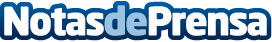 La Fisioterapia reivindica su papel fundamental como profesión sanitaria, en el tratamiento del dolorEl Consejo General de Colegios de Fisioterapeutas de España se une al Día Mundial contra el Dolor y se adhiere a la IASP y a la SED, en su difusión de la importancia de la excelencia de la formación en dolor

Datos de contacto:Noelia Perlacia915191005Nota de prensa publicada en: https://www.notasdeprensa.es/la-fisioterapia-reivindica-su-papel Categorias: Nacional Medicina Sociedad Medicina alternativa http://www.notasdeprensa.es